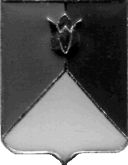 РОССИЙСКАЯ ФЕДЕРАЦИЯ  АДМИНИСТРАЦИЯ КУНАШАКСКОГО МУНИЦИПАЛЬНОГО РАЙОНАЧЕЛЯБИНСКОЙ  ОБЛАСТИПОСТАНОВЛЕНИЕот 14.04. 2016 г. № 428        В соответствии с Федеральным законом  от 06.10.2003 г. № 131-ФЗ «Об общих принципах организации местного самоуправления в Российской Федерации» 	П О С Т А Н О В Л Я Ю:	1. Внести и утвердить прилагаемые изменения, которые вносятся в муниципальную программу «Капитальный ремонт многоквартирных домов в Кунашакском муниципальном районе на  2016-2018 годы», утвержденную постановлением администрации Кунашакского муниципального района от 19.10.2015 г. № 2004 «Об утверждении муниципальной    программы «Капитальный ремонт многоквартирных домов в Кунашакском муниципальном районе на  2016-2018 годы».	2. Начальнику отдела аналитики и информационных технологий  администрации Кунашакского муниципального района (Ватутин В.Р.) опубликовать настоящее постановление в средствах массовой информации.	3. Организацию выполнения настоящего постановления оставляю за собой.Глава района                                                                                             С.Н. АминовУтвержденыпостановлением  администрацииКунашакского муниципального районаот _______2016 г. № ______Изменения, которые вносятся в муниципальную программу «Капитальный ремонт многоквартирных домов в Кунашакском муниципальном районе на 2016-2018 годы» 1.Паспорт программы изложить в новой редакции:Паспортмуниципальной программы Кунашакского муниципального района«Капитальный ремонт многоквартирных домов в Кунашакском муниципальном районе на  2016-2018 годы»2. Раздел «Финансирование» изложить в новой редакции Финансирование на 2016 год.Финансирование на 2017 год.Финансирование на 2018 год.Подготовил:Рассылка:отдел делопроизводства   – 1 экз.,Управление ЖКХСЭ         – 1 экз.,управляющему делами      – 1 экз.финансовое управление     – 1 экз. Итого – 4 экз.    О внесении изменений в постановление администрации Кунашакского муниципального района от 19.10.2015 г. № 2004 «Об утверждении муниципальной    программы «Капитальный ремонт многоквартирных домов в Кунашакском муниципальном районе на  2016-2018 годы»Ответственный исполнитель муниципальной программыУправление по ЖКХ, строительству и энергообеспечению администрации Кунашакского муниципального районаСоисполнители муниципальной программыАдминистрация Кунашакского муниципального района, администрации сельских поселений Кунашакского муниципального района.Основные цели муниципальной программыСоздание комфортных условий для проживания населения, отвечающих стандартам качества;Снижение расходов на эксплуатацию и ремонт жилищного фонда.Основные задачи муниципальной программыОтремонтировать общедомовое имущество.Снизить процент износа инженерной инфраструктуры многоквартирных домов.Целевые индикаторы и показатели муниципальной программыПроцент многоквартирных домов с проведенным капитальным ремонтом от общего количества.Количество изготовленных технических паспортов многоквартирных домов в районеЭтапы и сроки реализации муниципальной программы2016г. – 1этап;2017г. –  2этап;2018г. – 3 этап.Объемы бюджетных ассигнований муниципальной программы2016г. – 600 000 руб.;2017г. –  0 руб.;2018г. – 0 руб.Ожидаемые результаты реализации муниципальной программыПланируется проведение капитального ремонта в 4 многоквартирных домах (более 46 квартир) либо 4,2% от общего количества домов района.Количество отремонтированных домов от общего количества домов в районе2016г.- 32,3%2017г. – 33,3%2018г. – 34,4%Количество изготовленных технических паспортов многоквартирных домов в районе2016г.- 50%2017г. – 51%2018г. – 52%НаименованиеСтоимость, руб.Стоимость, руб.НаименованиеМестный бюджетЕжемесячные взносы собственниковКапитальный ремонт крыши в многоквартирном доме по адресу: Поселок Лесной, 290495 520Капитальный ремонт крыши в многоквартирном доме по адресу: Поселок Лесной, 280493 890Усиление сетей электроснабжения жилого дома для перевода на электроплиты по ул. Победы д.18 с. Кунашак369 139,060Капитальный ремонт подвальной разводки многоквартирного жилого дома по ул. Ленина 113 в с. Кунашак230 860,940Капитальный ремонт подвальной разводки системы отопления многоквартирного дома по адресу: с. Новобурино Центральная 11б00Итого600 000989 410НаименованиеСтоимость, руб.Стоимость, руб.НаименованиеМестный бюджетЕжемесячные взносы собственниковКапитальный ремонт крыши в многоквартирном доме по адресу: с.Кунашак ул. Совхозная д.2201 114 240Капитальный ремонт фасада в многоквартирном доме по адресу: с.Кунашак ул. Совхозная д.220313 800Изготовление Технических паспортов00Итого01 428 040НаименованиеСтоимость, руб.Стоимость, руб.НаименованиеМестный бюджетЕжемесячные взносы собственниковКапитальный ремонт крыши в многоквартирном доме по адресу: с.Кунашак ул. Совхозная д.2001 191 040Капитальный ремонт фасада в многоквартирном доме по адресу: с.Кунашак ул. Совхозная д.200375 648Изготовление Технических паспортов00Итого01 566 688Руководитель Управленияпо ЖКХ, строительству и энергообеспечениюадминистрации  районаР.Я. МухарамовСогласовано:И.о. начальника правового Управления администрации  района                                           Т.Р. НафигинаНачальник отдела аналитикии информационных технологий администрации района                                                                             В.Р. ВатутинПервый заместительГлавы района                                                                  Р.Г. ГалеевРуководитель Финансовогоуправления   Г.Ш. Каримова